吉林大学体育学院导师信息姓  名张婷性  别女出生年月1973.01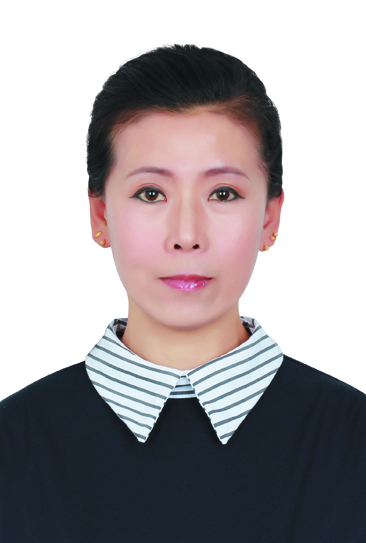 民  族汉政  治面  貌党员职   务职   称教师教授学  历研究生研究生学  位文学博士文学博士研究方向体育人文社会学体育人文社会学体育人文社会学体育人文社会学体育人文社会学体育人文社会学发表论文及课题1、Further Discussion about Nature of Physical Education2、Healthy Education Exercise Prevention and Treatment Prescription Senile Dementia3、“Internet Plus”Time Sports Law and Characteristics Research4、全域旅游视阈下辽宁省运动休闲小镇发展经验及启示5、北京冬奥会背景下我国冰雪运动可持续发展路径研究6、我国退役运动员多元化发展路径研究7、形意拳运动仿生学研究8、体育文学研究述略9、高校体育课双语教学研究1、Further Discussion about Nature of Physical Education2、Healthy Education Exercise Prevention and Treatment Prescription Senile Dementia3、“Internet Plus”Time Sports Law and Characteristics Research4、全域旅游视阈下辽宁省运动休闲小镇发展经验及启示5、北京冬奥会背景下我国冰雪运动可持续发展路径研究6、我国退役运动员多元化发展路径研究7、形意拳运动仿生学研究8、体育文学研究述略9、高校体育课双语教学研究1、Further Discussion about Nature of Physical Education2、Healthy Education Exercise Prevention and Treatment Prescription Senile Dementia3、“Internet Plus”Time Sports Law and Characteristics Research4、全域旅游视阈下辽宁省运动休闲小镇发展经验及启示5、北京冬奥会背景下我国冰雪运动可持续发展路径研究6、我国退役运动员多元化发展路径研究7、形意拳运动仿生学研究8、体育文学研究述略9、高校体育课双语教学研究1、Further Discussion about Nature of Physical Education2、Healthy Education Exercise Prevention and Treatment Prescription Senile Dementia3、“Internet Plus”Time Sports Law and Characteristics Research4、全域旅游视阈下辽宁省运动休闲小镇发展经验及启示5、北京冬奥会背景下我国冰雪运动可持续发展路径研究6、我国退役运动员多元化发展路径研究7、形意拳运动仿生学研究8、体育文学研究述略9、高校体育课双语教学研究1、Further Discussion about Nature of Physical Education2、Healthy Education Exercise Prevention and Treatment Prescription Senile Dementia3、“Internet Plus”Time Sports Law and Characteristics Research4、全域旅游视阈下辽宁省运动休闲小镇发展经验及启示5、北京冬奥会背景下我国冰雪运动可持续发展路径研究6、我国退役运动员多元化发展路径研究7、形意拳运动仿生学研究8、体育文学研究述略9、高校体育课双语教学研究1、Further Discussion about Nature of Physical Education2、Healthy Education Exercise Prevention and Treatment Prescription Senile Dementia3、“Internet Plus”Time Sports Law and Characteristics Research4、全域旅游视阈下辽宁省运动休闲小镇发展经验及启示5、北京冬奥会背景下我国冰雪运动可持续发展路径研究6、我国退役运动员多元化发展路径研究7、形意拳运动仿生学研究8、体育文学研究述略9、高校体育课双语教学研究专著1、《高校体育双语教学》2、《大学体育运动英语》3、《体育文学研究述略》4、《体育传播学简论》5、《形意拳运动的仿生学研究》6、《双语体育旅游概论》7、《高职体育立体化教育教程》8、《体育旅游开发及可持续发展研究》1、《高校体育双语教学》2、《大学体育运动英语》3、《体育文学研究述略》4、《体育传播学简论》5、《形意拳运动的仿生学研究》6、《双语体育旅游概论》7、《高职体育立体化教育教程》8、《体育旅游开发及可持续发展研究》1、《高校体育双语教学》2、《大学体育运动英语》3、《体育文学研究述略》4、《体育传播学简论》5、《形意拳运动的仿生学研究》6、《双语体育旅游概论》7、《高职体育立体化教育教程》8、《体育旅游开发及可持续发展研究》1、《高校体育双语教学》2、《大学体育运动英语》3、《体育文学研究述略》4、《体育传播学简论》5、《形意拳运动的仿生学研究》6、《双语体育旅游概论》7、《高职体育立体化教育教程》8、《体育旅游开发及可持续发展研究》1、《高校体育双语教学》2、《大学体育运动英语》3、《体育文学研究述略》4、《体育传播学简论》5、《形意拳运动的仿生学研究》6、《双语体育旅游概论》7、《高职体育立体化教育教程》8、《体育旅游开发及可持续发展研究》1、《高校体育双语教学》2、《大学体育运动英语》3、《体育文学研究述略》4、《体育传播学简论》5、《形意拳运动的仿生学研究》6、《双语体育旅游概论》7、《高职体育立体化教育教程》8、《体育旅游开发及可持续发展研究》获奖情况（荣誉称号）1、2010年吉林大学首届双语教学大赛二等奖2、2017-2018学年吉林大学教务处本科“课堂教学质量奖”优秀奖3、短道速滑国际级裁判4、单板滑雪国际级裁判1、2010年吉林大学首届双语教学大赛二等奖2、2017-2018学年吉林大学教务处本科“课堂教学质量奖”优秀奖3、短道速滑国际级裁判4、单板滑雪国际级裁判1、2010年吉林大学首届双语教学大赛二等奖2、2017-2018学年吉林大学教务处本科“课堂教学质量奖”优秀奖3、短道速滑国际级裁判4、单板滑雪国际级裁判1、2010年吉林大学首届双语教学大赛二等奖2、2017-2018学年吉林大学教务处本科“课堂教学质量奖”优秀奖3、短道速滑国际级裁判4、单板滑雪国际级裁判1、2010年吉林大学首届双语教学大赛二等奖2、2017-2018学年吉林大学教务处本科“课堂教学质量奖”优秀奖3、短道速滑国际级裁判4、单板滑雪国际级裁判1、2010年吉林大学首届双语教学大赛二等奖2、2017-2018学年吉林大学教务处本科“课堂教学质量奖”优秀奖3、短道速滑国际级裁判4、单板滑雪国际级裁判